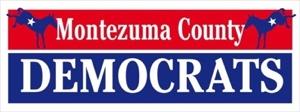 Central Committee 2022-2025Officers 2023-2025Chair: Mary Dodd: chair@montezumadems.org1st VC: Russ Taylor: firstvicechair@montezumadems.org2nd VC: Patty Coen: pattycoen@msn.comSecretary: Helen West: secretary@montezumadems.orgTreasurer: Susan Rain: srain12@gmail.comAssistant Treasurer: Jeanne Becker: beckerjeanne@hotmail.comParliamentarian: Megg Heath: meggheath24@gmail.comPrecinct Organizers 2022-2024Precinct 1:Mary E. McAfee (MB):		mbmcafee@fone.netDianne R.S. Daniel:		drsd@fone.net	Precinct 2:Marianne Mate:		mariannemate@gmail.comVACANTPrecinct 3:Lorna Alexander:		justwarmlorna@hotmail.comSusan Rain :			srain12@gmail.comPrecinct 4:Ray Addison Williamson:	rayawill@gmail.com	Carol Carnett:			ccar888@gmail.comPrecinct 5: Patrick Piller:			patricklpiller@gmail.comSteve Duncan:			steve@duncanpainting.com	Precinct 6:VACANTVACANTCentral Committee 2022 – 2024; EC: 2023-2025, page 1Precinct 7:Nila Jo Schwindt (Jody):	dysch@frontier.netRoanne Kuenzler:		roannek@msn.comPrecinct 8:Mike Lavey			mikelavey43@gmail.com Florence Mehalic:		ferapp2003@gmail.comPrecinct 9:Howard Lance McDaniel:	lanceinsandiego@gmail.comVACANTPrecinct 10:Alan Rolston:			atrolston@gmail.comMary Dodd			marydodd@mac.comPrecinct 11:Miriam Dunbar:		jumpmelody@yahoo.comVACANTPrecinct 12:Megg Heath:			meggheath24@gmail.comPatty Coen:			pattycoen@msn.comExecutive Committee Members 2023-2025Officers: Mary Dodd, Russell Taylor, Patty Coen, Susan Rain, Jeanne Becker, Megg HeathFinance/Fundraising Committee: Susan Rain, Chair; Patty Coen, Co-Chair; Jeanne Becker; Alan Rolston; Steve Duncan, Mary DoddCandidate Recruitment Committee: Lance McDaniel, Chair; MB McAfee, Russ Taylor, Mike Lavey, Gail LaveyOutreach: Roanne Kuenzler, Chair; Miriam Dunbar, Mary Dodd, Steve DuncanAt-Large: Jennifer Singer, Lorna Alexander, Jody SchwindtVacancy: The officersCentral Committee 2022-2024; EC: 2023-2025, page 2